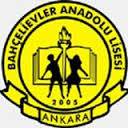 T.C.ÇANKAYA KAYMAKAMLIĞI                                                                      Bahçelievler Anadolu Lisesi Müdürlüğü2016/2017 Eğitim Öğretim Yılı Sınav Esaslarını Tespit TutanağıKomisyonumuz ..../...../20... tarih ............................... günü saat ............da toplanarak aşağıdaki esaslara göre sınav yapılacağını tespit etmiştir.Yukarıda belirtilen esaslara göre ...... sınıf ...................................................................... dersi için ..........................................adet (toplam 100 puan) soru ve cevap anahtarı hazırlanmasına karar verilmiştir. 											......./......../20.....ZÜMRE ÖĞRETMENLERİ 				ZÜMRE BAŞKANI				     Fatih TAN OKUL MÜDÜRÜDERSİN ADIDÖNEMİSINAV NOSINAV TARİHİSINAVA KATILAN SINIFLARSINAV SÜRESİKONULARSORU TİPİSORU TİPİSORU TİPİSORU TİPİSORU TİPİSORU TİPİSORU TİPİSORU TİPİSORU TİPİSORU TİPİKONULARAçık Uçlu (Klasik)Açık Uçlu (Klasik)Boşluk DodurmaBoşluk DodurmaDoğru/ YanlışDoğru/ YanlışKavram HaritasıKavram HaritasıÇoktan SeçmeliÇoktan SeçmeliKONULARSoru sayısıPuan değeriSoru sayısıPuan değeriSoru sayısıPuan değeriSoru sayısıPuan değeriSoru sayısıPuan değeriTOPLAM